Ⅰ　入学までの準備１　入学までに身に付けておきたいこと（１）「おはようございます」「さようなら」「ありがとうございます」「ごめんなさい」「はい」「いいえ」などが、はっきり言える。（２）「自分の氏名・住所・電話番号・保護者の氏名」が言える。（３）「後始末、後片付け」が一人でできる。　　　①　衣服を脱いだり、着たり、たたんだりすることができる。　　　②　靴がきちんとはける。　　　③　ひもが結べる。④「衣服のボタン」をとめることができる。⑤「ハンカチ・ちり紙」をいつも持ち歩く。　　⑥　傘がたためる。　　　⑦　排便後におしりがふける。　（４）トイレをきちんときれいに使うことができる。（水洗トイレなので、使った後に「流す・手を洗う」習慣をつけておく。）　（５）「洗顔・歯磨き・うがい・鼻をかむ・髪をとかす」などが、自分でできる。（６）一定の時間内（２０～２５分程度）で、食事を済ますことができる。（７）「はし」を正しく持つことができる。（８）人の話を落ち着いて聞くことができる。（９）道路の安全な歩き方、横断の仕方ができる。（入学前に、お子さんと一緒に通学路を歩いて、危険箇所の確認とともに、安全な歩き方を具体的に教えてください。）２　入学前の健康管理（１）「早寝・早起き・朝ごはん」の習慣を付ける。（２）給食に備えて「好き・嫌いや偏食」を少しずつなくすよう努める。（３）治療を要する病気やけがは、入学前に治癒させる。　３　入学までに準備しておくもの　（１）すべて新しい物ではなく、幼稚園や保育園等で使っていた物や兄姉が使用していた物でもかまわない。【説明会後に少人数教室で販売するもの】　・算数セット、ねん土、工作板、鉛筆ホルダー「花まる君」（本説明会の後に、購入ください。）※　兄姉の使用した物を活用される方は、不足品を購入してください。※　「おはじき」「カード」など一つ一つにもフルネームで記名する。【学校でまとめて購入する物】　ノート（こくご・さんすう）　 連絡袋　道具箱　名前ペン（油性・細）　のり（液状）【無償給与される物】　教科書　ワッペン（交通事故傷害保険付）　　【ＰＴＡよりお祝いとして贈られる物】　　　①　じゆうちょう、れんらくちょう　　　※【学校でまとめて購入する物】、【無償給与される物】、【PTAよりお祝いとして贈られる物】は、入学式当日に配付します。なお、購入する物については、学年だよりで集金日をお知らせいたします。集金日、集金額を確かめて、指定された日にお子さんに持たせて下さい。　　【ご家庭で準備する物】　５　毎日持ってくるもの　（１）連絡セット（連絡帳を連絡袋に入れて）（２）下じき（３）筆箱（２Ｂの鉛筆５本　※鉛筆キャップは必要ありません・消しゴム１個・赤青色鉛筆１本・鉛筆ホルダー・ネームペン）（４）国語・算数（教科書・ノート・副教材）（５）ハンカチ・ティッシュ（服のポケットに入れて）　（６）黄色い帽子（ワッペンを付けて）【体操袋】	【体操服】　　　　　　　　　　　　かけひも（片側20ｃｍ位）３５～４０ｃｍ程度　　　　　　　３０～３５㎝程度　　　　　　　　　　　　　　　　　　　　　　　　　　　　　	※学年カラーは６年間　　　　２０㎝　　　　　　　　　　　変わりません。【道具袋】         　　　　　　　　　　　　　　　【防災頭巾入れ】　　　　　　　　　　　　　　かけひも（片側10ｃｍ位）　　　　　　　　　　　　　　　　　　　　　　　　　　　４５㎝程度２０ｃｍ　　　　　　　　　　　　　　　　　　　　　　　　　　　　　　　　　　　　　　　　　　　　　　　３０㎝　　程度　　　　　　　　　　　　　　　　　　　　　　　　　　　　　　　　　　　　　　　　　　　　　　　　程度　　　　　　　　２０ｃｍ程度Ⅱ　学校での生活　１　時程等　　※入学式後、時程表を配付します。　（１）　登校　８：１０まで　（開始 ８：１５）（２）　下校　月～金曜　１４：４０頃	（３）　業間休み　　１０：１５～１０：３５（４）　給　食　　　１２：１５～１２：００（５）　昼休み　　　１３：００～１３：１５（６）　清　掃　　　１３：１５～１３：３５　（７）　５校時　　　１３：４０～１４：２５　２　学習する教科領域等（１）国語（書写を含む）　（２）算数　　　　（３）生活　　　　（４）音楽（５）図画工作　　　　　　（６）体育　　　　（７）道徳　　　　（８）特別活動（学級活動）３　１年生に関連する行事予定　４　４月当初の予定（１）入学式　　令和２年４月８日（水）（２）９日（木）、１０日（金）の日課は３校時授業で、終了は１１時１５分です。　（３）４月１３日（月）から給食開始です。１７日（金）まで４校時授業です。下校時刻は、１３時３０分頃になります。２０日（月）から５校時授業となり、下校時刻は１４時４０分頃になります。（４）４月１４日（火）は授業参観及び保護者会、PTA総会を予定しています。（５）入学式で配付される「学年だより」でご確認ください。　５　欠席・遅刻・早退・体育授業の見学　（１）連絡帳に理由を書いて担任まで届けてください。　（２）電話での欠席連絡は、ご遠慮ください。（緊急時を除く）（３）遅刻や早退の場合は、必ず教室まで送り迎えをお願いします。（職員玄関をご利用下さい。）　（４）８：３０以降、東門は施錠されていますので、正門からお入り下さい。６　連絡帳の使い方（１）学校からの連絡は印刷物と連絡帳で行います。家庭からの欠席の連絡も原則すべて連絡帳でお願いします。（２）印刷物は、連絡帳とともに連絡袋に入れて持ち帰らせますので、毎日、確認をお願いします。また、連絡帳に連絡事項が書かれている場合、確認の印を押すか、サインをしてください。なお、担任への連絡をご記入になった場合には、連絡帳を担任に見せるよう、お子さんに話をしてください。７　登下校の仕方（別紙「下校指導コース」を参照してください。）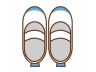 　　※１３日（月）まで、１年生全員が住所近くの児童ごとに集団で下校します。（保育クラブを除く）　　※１７日（金）までは、教職員や保護者ボランティアが要所要所に立ち、見守ります。８　服　装動きやすく清潔な服装で、自力で着脱できるもの。またハンカチ・ちり紙が入るポケットが付いたものが適当です。（２）登下校時には、黄色い帽子をかぶり、履き慣れた靴をはかせてください。　　　　　　　　　　（３）衣類・上履き・外履きには、すべて記名をしてください。Ⅲ　病気・けが・災害等について１　家庭での朝の健康観察（１）朝の健康観察を十分に行い、ふだんと異なる状況があれば、早めに処置をする。また、お子さんの具合がすぐれない場合は、無理な登校を控える。（２）前日の発熱や体調不良・けがの状況、体育の見学願いなどは、必ず連絡帳で担任に伝える。２　出席停止になる主な病気　　　　　○　はしか　　　　　　○　風疹（三日はしか）　　○　流行性耳下腺炎（おたふくかぜ）　　　　○　インフルエンザ　　○　水痘（水ぼうそう）　　○　流行性角結膜炎（はやり目）　など　　　※これらの感染症にかかった場合は、出席停止になり、登校できません。　　　※「治癒証明書」や「登校許可証」等の証明書を医師に記入してもらい、登校する際、担任に提出してください。証明書の用紙は、各医療機関にあります。なお、様式は問いません。　　　　　　※出席停止の場合は、欠席扱いにはなりません。　　　※インフルエンザに限り、証明書は不要です（ただし、出席停止期間「発症後５日を経過かつ解熱後２日を経過するまで」を厳守してください）。　３　緊急時の個人情報カード　（別紙参照）　　お子さんが学校で病気やけがをした時や災害が発生した場合、保護者のもとに確実に連絡、引き渡しをするために緊急時の個人情報カードを使います。また、誘拐や見知らぬ人に引き渡すことを防ぐためのものでもあります。保護者が自宅に不在の時の連絡先を「緊急時の個人情報カード」に必ず記入してください（携帯電話をお使いの場合は、連絡が取れる携帯電話の番号も記入してください）。必要事項を記入して、入学式当日に、児童資料と共に担任へ提出してください。４　一斉メール配信　　一斉メール配信登録をお願いいたします。台風などの自然災害、インフルエンザ等による学級閉鎖や、校外学習の帰校時間変更等をお知らせするのに使用しております。詳しくは入学式終了後教室で文書を配付いたします。５　独立行政法人日本スポーツ振興センターの災害共済給付制度　　　　災害共済給付制度とは、センターと学校設置者との契約により、学校管理下における児童の災害に対して災害給付を行うものです。その運営経費を国、学校設置者（市川市）、保護者の三者で負担する互助共済制度です。＊学校管理下では、休憩時間や体育の授業中など様々な状況において「けが」をすることがあります。災害給付制度は、子どもが学校管理下で「けが」などをした時に保護者に対して災害共済給付金を支払う制度です。・各教科（体育・家庭科・図工・総合など）・特別活動（給食・清掃・委員会活動など）　　・課外指導（部活動など）・学校行事（運動会・校外学習・宿泊学習など）　　・休憩時間（業間休み・昼休み・始業前など）・登下校中（通常の経路及び方法での自宅～校門。ただし、加害者が明白な交通事故を除く。）・初診から治癒までの医療費総額が５，０００円以上（病院 + 調剤薬局での支払いが１，５００円以上） ・医療保険（国民健康保険、健康保険など）で受けられる治療・調剤費に限ります。・同一災害の負傷または疾病（熱中症、食中毒など）についての支給は、初診から最長10年間です。・給付事由が生じた日から２年間請求を行わないと、時効により請求権がなくなります。加入は、入学した年度に同意を得た上で共済掛金を集め、学校設置者が一括加入の手続きをします。翌年度からは、共済掛金を納めることで加入は継続されます。　　　　　（今年度　市川市の場合）◎　年間　９４５円　　　　　　　学校設置者（市川市）負担　４８５円　　　　　　　　　　　　　　　　　　　　保護者負担　　　　 　　　 ４６０円　　　　　　　　　　　　　　　　 ……請求・給付の手続きは、学校・設置者を通じて行います。　　　　　①　学校管理下のけがで医療機関を受診した際は、担任に連絡します。　　　　　　②　保護者は「医療等の状況」の用紙を学校から受け取り、医療機関や調剤薬局へ持参して診断点数等の証明を受けます。その場ですぐに書いていただけないこともありますので受付で確認してください。　　　　③　センターにおいて書類審査の上、給付金額を決定し設置者を通じて保護者へお支払いします（書類提出後３～４ヶ月後、口座振込）。＊「日本スポーツ振興センター災害給付制度」と「子ども医療費助成制度」の取り扱いについて　   子ども医療費助成制度は、「日本スポーツ振興センター災害給付制度の対象となる医療費については対象にならない」ことから、下記のように手続きをしてくださるようお願いします。Ⅳ　入学式のご案内　１　日　時　　　　　令和２年４月８日（水）　９：２０～１２：００２　場　所　　　宮田小学校　講堂（西校舎４階）３　日　程　（１）受　　付　　　９：２０～ ９：４０　西校舎昇降口	　　　　　※　児童の靴は、名札の貼ってある靴箱に入れてください。また、保護者の方の靴は、表示された靴箱をご利用ください。	※　入学通知書を受付で提出してください。	※　受付をすませた後、児童は教室へ、保護者の方は講堂にそれぞれ移動します。　　　　　　　　※　講堂へは９：４５までにお入りになり、ご着席ください。（２）入 学 式　　１０：００～１０：３０　　４階講堂（３）記念撮影　　１０：４０～１１：１０　　４階講堂	※　式終了後、学級ごとに親子一緒に記念撮影を行います。　　　　　　　　※　記念撮影終了後、児童と保護者の方は、教室に移動します。（４）担任の話　　１１：１５～１１：５０　　各教室（５）下　　校　　１２：００４　持ち物　（１）入学通知書　（２）うわばき（児童用・保護者用）・うわばき袋（３）教科書や学用品を入れる大きくて丈夫な袋　（４）児童資料（１部）　※裏面に自宅までの経路を朱線で記入。　（５）緊急時の個人情報カード（１部）　５　その他　（１）所属学級の発表　　①　日　時　　　　　　令和２年４月６日（月）・７日火）８：４５～１６：３０②　場　所　　　　宮田小学校　職員玄関（正門を入り左側、学級ごとの児童名簿を掲示します。）（２）呼名について　　　　　入学式後、教室で担任が名前を呼びます。大きな声で返事ができるようにしておいてください。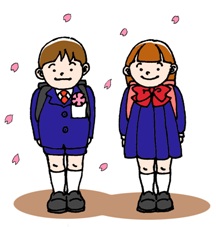 用意するもの確認欄1ランドセル2黄色い帽子（「ハット型」「キャップ型」のいずれでも可）3体操服（半袖・ハーフパンツ：宮田小学校指定の物）4紅白帽子5うわばき6うわばき袋7下じき（無地の物）8クーピーペンシル（１２色）（うすだいだい入り）　　　　9油性クレヨン（１２色）　　                        ※水で消えるタイプ不可10防災頭巾（ふだんはカバーをかけて背当てにする）11道具袋〈中に入れる物〉○はさみ　○セロハンテープ（カッター付き）　○のり　12名札（色：みどり）13筆箱（ハードタイプ　えんぴつけずりのついていないもの）みやた4月5月6月7月9月10月入学式身体計測授業参観PTA総会地域訪問1年生を迎える会歩き遠足運動会スポーツテスト水泳指導授業参観個人面談身体計測授業参観通知表を渡す式授業参観宮田祭11月12月1月2月3月校外学習芸術鑑賞教室70周年記念式典学習発表会個人面談（希望制）身体計測授業参観学年百人一首大会昔遊びの会6年生を送る会保護者会修了式（卒業式）〈朝の健康観察の内容〉朝食時の食欲　　②　熱・湿疹の有無　　③　便通の有無　　④　顔色